Appendix A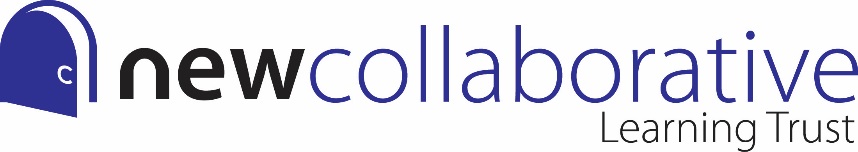 Trust Appeals FormPlease complete the following:Please state the reasons below why you are requesting an appeal to the decision to permanently exclude: Please email this form to the Clerk of the Trust: Jennie Thorpe jennie.thorpe@nclt.ac.ukName of studentDate of Permanent ExclusionStudent signatureDate:Or Parent/carers signature Date: 